Pre-Focus Group Participant Profile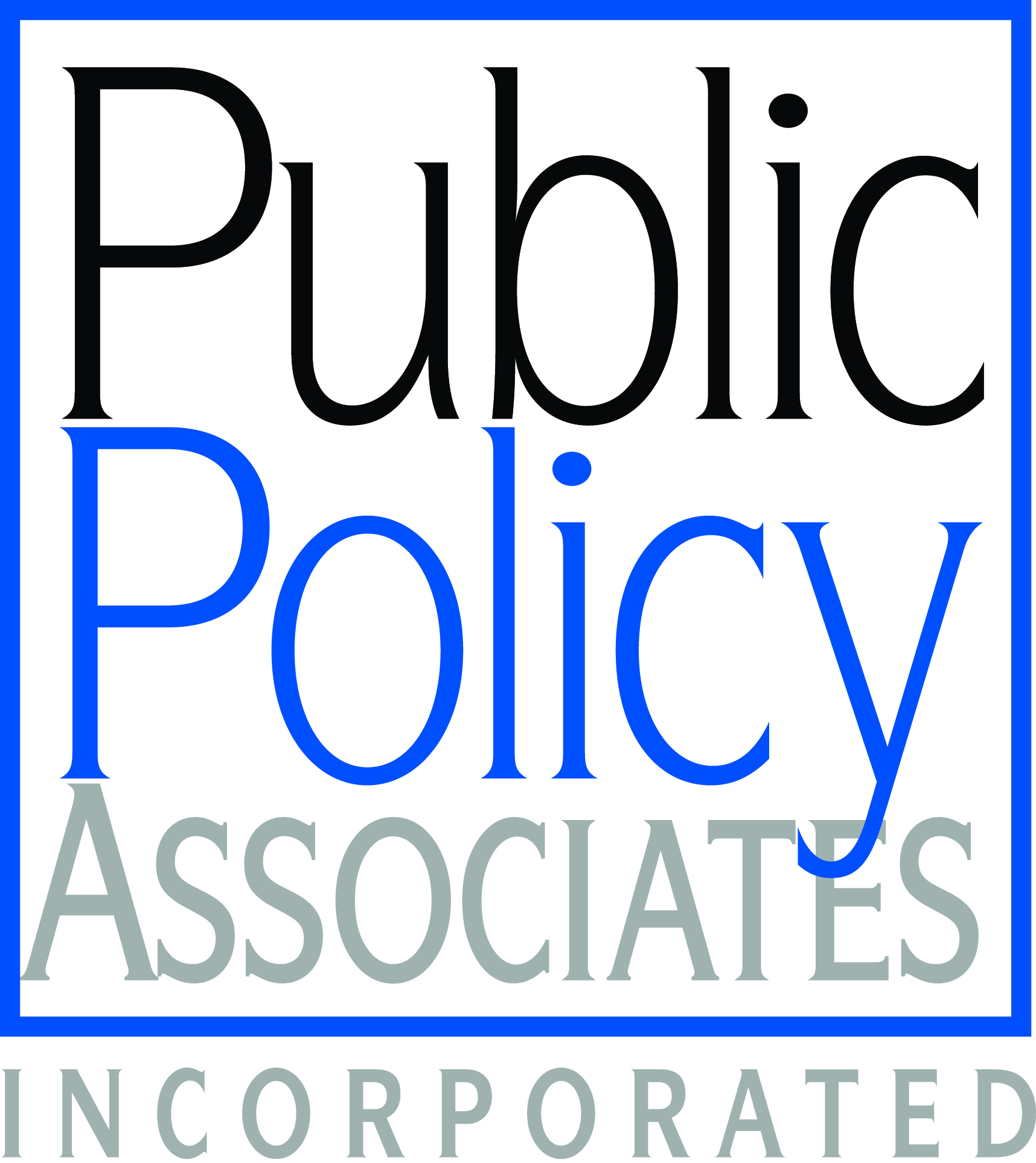 This profile is designed to gather some initial information about you and your business and its growth.  It will be used to help the focus group moderator get to know the mix of group members.  Your responses to these questions are confidential and will only be reported in aggregate.  They will only be used for this study and will not be connected with your name in any way without your expressed permission.The estimated burden for completing this form is three minutes.  You are not required to respond to this request for information unless it displays a currently valid OMB control number. Comments on the burden should be sent to U.S. Small Business Administration, Chief, AIB, 409 3rd St., S.W., Washington, D.C. 20416 and Desk Officer for the Small Business Administration, Office of Management and Budget, New Executive Office Building, Room 10202, Washington, D.C. 20503. First Name:______________________          First Initial of Last Name: _______Please briefly describe the nature of your business:_________________________________________________________________________________________________________________________________How did you launch your business? (circle one)	Startup AcquisitionOther: _____________________________What year was your business started?_________________For how many years have you owned your business?_________________How much capital did you need to start your business?  $____________________What were your sources of capital? ______________________________________________________________________________________Including this one, how many businesses have you owned?_________________How many individuals does your business employ?Full time:______  Part time:  _______
In the past five years, how many full-time-equivalent employees has your business added?_________________Roughly, what were the gross receipts of your business last year (2012)?_________________                                                     (over)How long after launch did your business become profitable? (circle one)One year or less2-3 yearsMore than 3 yearsNot profitableDo you have a business co-owner/ partner?  Yes	NoIn what year were you born?_______________What is your highest level of education? (circle one)Less than high schoolHigh school/GEDSome college2-year college degree4-year college degreeMaster’s degreeDoctoral degreeProfessional degree (e.g., JD, etc.)What is your race? (Select one or more)American Indian or Alaska NativeAsian Black or African-AmericanNative Hawaiian or Other Pacific IslanderWhiteAre you of Hispanic or Latino, ethnicity?Yes	NoPlease hand your completed form to the focus group assistant.  Thank you!NWBC-0002